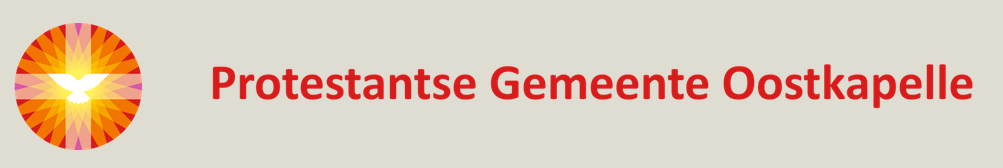 Orde van dienst 16 augustus ’21 Thema: Niet zien en toch gelovenOrgelspel vooraf: Variaties over Psalm 19.  Welkom door de ouderling van dienstIntochtslied Lied 150 Looft God looft Hem overalStilgebedBemoediging: v. Onze hulp is in de Naam van de HeerDie hemel en aarde gemaakt heeft                       v. die eeuwig trouw is                       a. en nooit  loslaat wat zijn hand begonGroet VerootmoedigingsgebedRegel voor het levenZingen Lied 912 : 1, 2 en 5 Neem mijn leven laat het HeerGebed bij de opening van het WoordGesprek met de kinderenZingen Op Toonhoogte 291 ‘k Stel mijn vertrouwenhttps://www.youtube.com/watch?v=NmaQZzXGtx8Schriftlezing Johannes 20 : 24 – 31Zingen Lied 642 : 1, 2 en 3 Ik zeg het allen dat Hij leeftVerkondigingMeditatief orgelspel Bewerking over Zolang er mensen zijn op aarde gez. 488a liedboek 1973 Melodie Ps. 140 en "de tien geboden"Zingen Lied 913 : 1 en 4 Wat de toekomst brengen moge-In memoriam Cornelis Wisse-Zingen ter nagedachtenis aan de overledene: Lied 23b, 1e couplet: De Heer is mijn herder.Dank- en voorbeden – Stilgebed en het OVCollectenZingen Lied 978 : 1 en 4 Aan U behoort o Heer der Heren Heenzending en ZegenDrie maal AMENOrgelspel: Fuque, Anonymus 18 centuri.